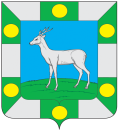 Собрание представителей сельского поселенияСпиридоновка муниципального района ВолжскийСамарской областиЧетвертого созываРЕШЕНИЕ«28» сентября 2022 г.			                                                    № 43-1О поддержке социально ориентированных некоммерческих организаций и (или) субъектов малого и среднего предпринимательства, признанных социальными предприятиямиВ целях поддержки социально ориентированных некоммерческих организаций и (или) субъектов малого и среднего предпринимательства, признанных социальными предприятиями, руководствуясь Уставом сельского поселения Спиридоновка муниципального района Волжский Самарской области, Собрание представителей сельского поселения Спиридоновка муниципального района Волжский Самарской области РЕШИЛО:        1.	Установить размер арендной платы за период с 01.01.2022 по 31.12.2024 включительно по действующим договорам и (или) вновь заключенным договорам аренды имущества сельского поселения Спиридоновка муниципального района Волжский Самарской области, стороной (арендатором) по которым являются социально ориентированные некоммерческие организации и (или) субъекты малого и среднего предпринимательства, признанные социальными предприятиями в порядке, установленном приказом Министерства экономического развития Российской Федерации от 29.11.2019 №773 «Об утверждении Порядка признания субъекта малого и среднего предпринимательства социальными предприятиями и Порядка формирования перечня субъектов малого и среднего предпринимательства, имеющих статус социального предприятия» в размере 50% от арендной платы.           2. Опубликовать настоящее Решение в газете «Новости Спиридоновки» и разместить на официальном сайте администрации сельского поселения Спиридоновка муниципального района Волжский Самарской области: https://spiridonovka163.ru/.     3. Настоящее Решение вступает в силу со дня официального опубликования.Председатель Собрания представителей сельского поселения Спиридоновка                                         Т.В. КуркинаИ.п. Главы сельского поселения Спиридоновка                                                          М.В. Корнеев